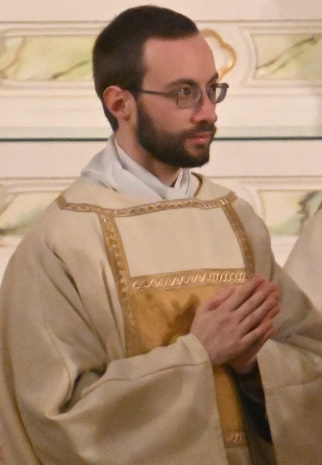 YOU ARE INVITED TO JOINREV. MR. ERIC OUELLETTE AS HE CELEBRATES HIS ORDINATIONTO THE HOLY ORDER OF PRIESTHOODORDINATIONSATURDAY JUNE 1, 2024 AT 10 AMSAINT JOSEPH CATHEDRAL145 LOWELL STREET, MANCHESTEREUCHARISTIC ADORATION WITH CONFESSIONSSATURDAY JUNE 1, 2024 AT 6:00 PMOUR LADY OF THE MIRACULOUS MEDAL CHURCH289 LAFAYETTE RD. HAMPTONPOTLUCK SUPPER TO FOLLOWPLEASE BRING SOMETHING TO SHAREFIRST MASS OF THANKSGIVINGSUNDAY JUNE 2, 2024 AT 1:00 PMSAINT JOSEPH CHURCH200 PLEASANT STREET, EPPINGRECEPTION TO FOLLOWADDRESS QUESTIONS AND RSVP’S TO KAREN OUELLETTE VIA TEXT OR CALL AT 603-770-5827